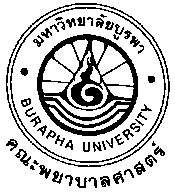 แบบประเมินรายงานสรุปผลการฝึกปฏิบัติ (๑๐%)วิชา ๑๐๐๑๑.......  ปฏิบัติการช่วยเหลือดูแลสุขภาพขั้นพื้นฐาน .......หลักสูตรประกาศนียบัตรผู้ช่วยพยาบาล-------------------------------------------------------------------------------------------------------------------------------------------นิสิตกลุ่มที่..........................................อาจารย์นิเทศ.......................................................................................................... ฝึกปฏิบัติงานระหว่างวันที่......................................ณ  หอผู้ป่วย......................................... รพ.......................................ข้อเสนอแนะ/ความคิดเห็น....................................................................................................................................................……………………………………………………………………………………………………….............……………………………………………………………………………………………………….............……………………………………………………………………...............................................................……………………………………………………………………………………………………….............……………………………………………………………………………………………………….............………………………………………………………………………………………………………...........................ลงนามผู้ประเมิน.........................................วันที่................................................หัวข้อการประเมินผลการประเมินผลการประเมินผลการประเมินผลการประเมินหมายเหตุหัวข้อการประเมินดีมาก (๔)ดี(๓)พอใช้ (๒)ปรับปรุง (๑)หมายเหตุรายงานสรุปผลการฝึกปฏิบัติ๑. สรุปการบรรลุรายวิชาตามวัตถุประสงค์๒. กิจกรรมบนหอผู้ป่วย๓. ความเหมาะสมของหอผู้ป่วย๔. ปัญหา/อุปสรรคที่พบและข้อเสนอแนะ๕. ความถูกต้องของการใช้ภาษา ความสะอาด และความเป็นระเบียบเรียบร้อยของรายงาน